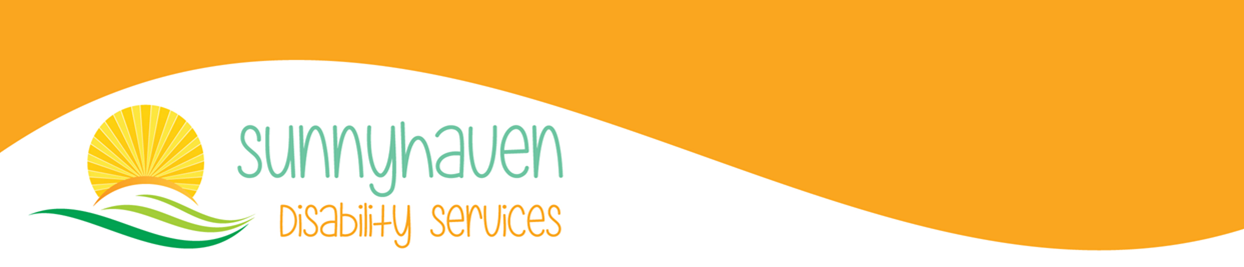 投诉表姓名:   	年龄: 注：如客户不满16岁，需要家长/监护人签名	请打勾: 	 我是接受服务的客户								 我是客户的家人、监护人或代言人		                                                                                                                                  		 我是一名员工				 我希望匿名服务项目:	 住宿 –地址: 			 日间项目			  CP, 35 Beach St, Kogarah									  CAS, 2 Laycock Road, Penshrurst			 咖啡俱乐部			 治疗服务投诉日期:									联系方式:								请概述投诉细节:请告诉我们您的主要顾虑，包括您投诉的原因和涉及人员请概述您希望如何处理本次投诉:签名: 家长/监护人签名:请将投诉寄至：收件人:	Office Manager  			   电话:   02 9588 5433	地址: Sunnyhaven Disability Services 		传真:  02 9588 5066				35 Beach Street, Kogarah NSW 2217									Sunnyhaven use only:										Complaint manage by:						  Log No.	Date:											Action to be taken:    YES	 NO										Complaint InvestigationDescribe the actions taken to follow up the concerns				Complaint ResolutionDescribe the outcome of the complaint								Investigation Response letter sent to family:    YES	 NO	Please attach any supporting documentation and Response letter to this form.Complaint closed:By:      Date: Managers OnlyHave you included this is your Monthly report – (Customer Service)	 YES	 NO								